В рамках Байкальской недели искусства и ремесел/BAIKAL ART & CRAFT WEEK – 2022и Года культурного наследия народов России, Года реки АнгарыЮридическое лицо и торговая марка:/физическое лицо:Юридический адрес:Надпись на фризе ( до 15 знаков):	Ф.И.О. Руководителя:Телефон:	E-mail:Web-site/соц.сети:Контактное лицо:Описание продукции:Дипломы (список на кого выписывать дипломы):Необходимое оборудование на стенде (по согласованию с организатором бесплатно)Пакет участника (бесплатно): Стенд 2 х 2 м, 2 стула, 1 стол,1 витрина высокая (1х0,5х2,5) или низкая либо стеллаж, 2 светильника, электрическая розетка,Регистрационный взнос - 8000 руб. - рекламная компания выставки, диплом, пропуска участников, Проживание участников в отеле (с завтраком) в количестве 2-х человек при двухместном размещении предоставляется Организатором мероприятия со скидкой 50 % с 29 июня по 4 июля 2022 г.  !(заполнить Анкету для размещения до 25.05.2022)!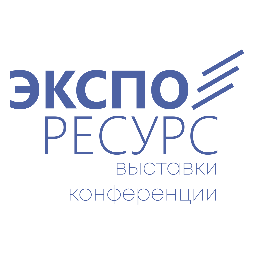 Заявка -Договор №     от  на участие в Выставке-ярмарке народных промыслов, ремесел, художников и дизайнеров "Наследие и традиции"  30 июня – 3 июля 2022 года г. Иркутск, 1 павильон «СибЭкспоЦентр»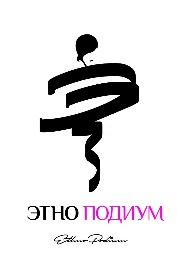 Данным договором Участник   подтверждает участие в выставке. Выставка-ярмарка народных промыслов, ремесел, художников и дизайнеров "Наследие и традиции" 30 июня – 3 июля 2022 годаОплату регистрационного взноса гарантируем в течение пяти банковских дней.с момента выставления счёта.Данным договором Участник   подтверждает участие в выставке. Выставка-ярмарка народных промыслов, ремесел, художников и дизайнеров "Наследие и традиции" 30 июня – 3 июля 2022 годаОплату регистрационного взноса гарантируем в течение пяти банковских дней.с момента выставления счёта.Данным договором Участник   подтверждает участие в выставке. Выставка-ярмарка народных промыслов, ремесел, художников и дизайнеров "Наследие и традиции" 30 июня – 3 июля 2022 годаОплату регистрационного взноса гарантируем в течение пяти банковских дней.с момента выставления счёта.Данным договором Участник   подтверждает участие в выставке. Выставка-ярмарка народных промыслов, ремесел, художников и дизайнеров "Наследие и традиции" 30 июня – 3 июля 2022 годаОплату регистрационного взноса гарантируем в течение пяти банковских дней.с момента выставления счёта.От УчастникаМПподписьФИООт Организатора – Генеральный директор ООО «Экспоресурс-ВиК» МПКомаров А.Ю.подписьФИО